Demokratie leben! 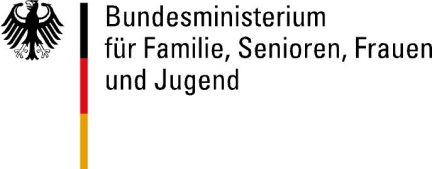 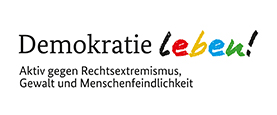 -Projektantrag-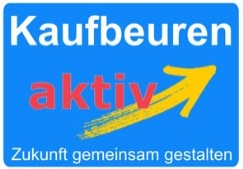 1. Angaben zum Veranstalter des Projektes 1.1 Kontaktdaten1.2. Unterschriftsberechtigte Person (z. B. Geschäftsführer/-in, Vereinsvorsitzende/r)1.3. Ansprechpartner für das Projekt (Projektleitung)2. Bezeichnung des Einzelprojektes (bitte kurzen, aussagekräftigen Titel angeben)3. Beginn und Ende des Einzelprojektes Von: __________________ bis: __________________4. Durchführungsort / Veranstaltungsraum5. Kurzbeschreibung (Stellen Sie kurz die Inhalte und Ziele des Projektes dar)6. Zielgruppen (Mehrfachnennungen möglich) Kinder
 Jugendliche
 Erwachsene
 Senioren7. Erfolgsfaktoren (Nennen Sie die wichtigsten Indikatoren anhand derer Sie den Projekterfolg bewerten wollen.)Sind Ihre Indikatoren SMART? Spezifisch - Messbar - Attraktiv - Realisierbar (realistisch erreichbar) - Terminiert?Indikator 1:					__________________________________________________Indikator 2:					__________________________________________________Indikator 3:					__________________________________________________8. Welche Leitziele werden mit Ihrem Projekt erreicht? (bitte beachten Sie die Rahmenbedingungen im Anhang!!)	Leitziel 1 - Kaufbeuren hat eine lebendige Demokratie- und Jugendbeteiligung	Leitziel 2 - Wir schätzen und leben Demokratie in Kaufbeuren	Leitziel 3 - Förderung des Diversity-Gedanken in Kaufbeuren7. Kooperationspartner (Mit wem arbeiten Sie zusammen?)8. Erwartete Personenanzahl Anzahl Teilnehmer/-innen: _____________Anzahl Besucher/-innen: ____________ (z.B. bei einer Veranstaltung)9. Veröffentlichungen 9.1. Sind im Rahmen des Einzelprojekts Veröffentlichungen geplant? (z.B. Flyer, Plakate) Ja, dann bitte 1 Exemplar an die Koordinierungsstelle.
 Nein. 9.2. Wie wird die Veranstaltung / das Projekt öffentlich gemacht? Zeitung

 Flyer / Plakate

 Einladung per Post / E-Mail

 Sonstiges ________________________________________10. Finanzieller Aufwand (Bitte legen Sie einen ausführlichen Finanzplan dem Antrag bei. Ohne diesen Finanzplan wird der Antrag nicht bearbeitet!)_________________________________________________		________________________Unterschrift Vorstand/Geschäftsführer				 		Stempel EinrichtungStraße / HausnummerPLZ / OrtTelefonTelefaxE-MailAnrede, TitelVorname, NameFunktionAnrede, TitelVorname, NameFunktionFinanzieller AufwandGesamtaufwandFinanzieller AufwandEigenanteil / Spenden / Einnahmen Finanzieller AufwandFinanzierungslücke